PHYS 321	S 2014		HW-5			Name:________________________The unit cell for the body-centered cubic crystal structure is shown below.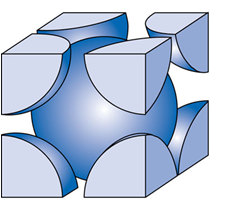 1. Show that the cube edge length, a and the atomic radius, R are 
related by: 2. Show that the atomic packing factor is 0.68 for BCC.3a. Calculate the atomic radius of a vanadium atom, given that V has a BCC crystal structure, a density of 5.96 g/cm3, and an atomic weight of 50.9 g/mol.3b. Calculate the planar density for (110) planes in vanadium.